ТЕХНОЛОГИЯ РАЗВИТИЯ КРИТИЧЕСКОГО МЫШЛЕНИЯ										«Скажи мне – я забуду,										 покажи мне – я запомню, 										вовлеки меня – я пойму». *«Принципиальным отличием образовательных стандартов второго поколения является их ориентации на результаты образования как системообразующий компонент конструкции стандартов». «Процесс учения понимается не только как усвоение системы знаний, умений и навыков, составляющих инструментальную основу компетенций учащихся, но и как процесс развития личности, обретения духовно-нравственного и социального опыта»										  /Стандарты второго поколения/.В этой связи большой интерес для меня представляет технология развития критического мышления - ТРКМ. Цель данной технологии - развитие мыслительных навыков учащихся, необходимых не только в учебе, но и в обычной жизни       В основу технологии положен базовый дидактический цикл, состоящий из трех этапов (стадий):  I фаза  ( 5 минут )Вызов (пробуждение имеющихся знаний интереса к получению новой информации) - Задачи этой фазы:1)  Постановка целей урока.2) Активизация познавательной деятельности учащихся. Что мы усваиваем лучше всего? Обычно это информация по той теме, о которой мы уже что-то знаем. Если предоставить возможность учащемуся проанализировать то, что он уже знает об изучаемой теме, это создаст дополнительный стимул для формулировки им собственных целей-мотивов. В процессе реализации фазы вызова:Учащиеся:-могут высказывать свою точку зрения по поводу изучаемой темы;-фиксируют высказывания на доске или листах;-работают индивидуально и в малых группах.Учитель: --стимулирует учащихся к вспоминанию того, что они уже знают по изучаемой теме;-способствует бесконфликтному обмену мнениями в группах, фиксации и систематизации информации, полученной от школьников;-просит высказывать предположения или прогноз по незнакомой заявленной теме.В случае успешной реализации фазы вызова в классе  возникает мощный стимул для работы на следующем этапе – этапе получения новой информации. II фаза ( 30 минут )Осмысление содержания (получение новой информации) Чаще всего знакомство с новой информацией происходит в процессе ее изложения учителем, гораздо реже – в процессе чтения или просмотра материалов на видео или через компьютерные обучающие программы. При этом практически исключается  возможность её осмысления.  Главной задачей этой фазы в ТРКМ является отслеживание своего понимания при работе с изучаемым материалом.  Постановка целей в процессе знакомства с новой информацией осуществляется при ее наложении на уже имеющиеся знания. На фазе осмысления содержания:Учащиеся:  -осуществляют контакт с новой информацией;-пытаются сопоставить эту информацию с уже имеющимися знаниями и опытом;-акцентируют свое внимание на поиске ответов на возникшие ранее вопросы и затруднения;-обращают внимание на неясности, пытаясь поставить новые вопросы;-стремятся отследить сам процесс знакомства с новой информацией, обратить внимание на то, что именно привлекает их внимание, какие аспекты менее интересны и почему;-готовятся к анализу и обсуждению услышанного или прочитанного. Учитель:-может быть непосредственным источником новой информации;-если ребята работают с текстом, учитель отслеживает степень активности работы, внимательности при чтении;-для организации работы с текстом учитель предлагает различные приемы для вдумчивого чтения и размышления о прочитанном.  III фаза ( 10 минут ) Рефлексия (осмысление, рождение нового знания)Это тщательное взвешивание, оценка и выбор. В процессе рефлексии та информация, которая была новой, становится присвоенной, превращается в собственное знание. Она  становится основной целью деятельности учащихся и учителя. На фазе рефлексии:Учащиеся:  -осознают своё"я", свой опыт  собственных действий и действий других учащихся и учителя;-получают  рождение нового знания, становление опыта, развитие личности.целостное осмысление, обобщение полученной информации;-формируют собственное отношение к изучаемому материалу.Учитель:-осознаёт собственные действия и  действия учеников;-получает  новый  педагогический опыт, развитие мастерства;-видит эффективность педагогического процесса.В своей деятельности я применяю следующие приемы и методы из данной технологии. I. Стадия вызова«Загадка». Тема урока зашифрована в виде загадки или загадки-описания.Например, на уроке окружающего мира по теме "Разнообразие животных урок начинается с разгадывания кроссворда, где на пересечении слов появляется ключевое слово - тема урокаНа уроке литературного чтения  занятие по теме "Устное народное творчество " я начинаю с  описания одного из видов УНТ: 		Это один  из древнейших  жанров  русского  фольклора. Бытовали  и  записывались  они преимущественно  в  крестьянской  среде. Именно  поэтому  речь  в  них  идёт  главным  образом  о  предметах, близких  крестьянину. Здесь  и  явления  природы, орудия  труда  и  обихода, крестьянское  жилище, животные  и  растения, его  окружающие. (загадки)		Это короткое предложение, содержащее народную мудрость. Пишется простым народным языком, часто обладает рифмой и ритмом (пословица).		Это устоявшаяся фраза или словосочетание, образное выражение, метафора. Самостоятельно не употребляется. Они употребляются в предложениях для придания яркой художественной окраски фактам, вещам и ситуациям. (поговорка)		-Как вы думаете, как , кем и когда составлялись загадки, пословицы и поговорки?Сформулируйте тему сегодняшнего урока.«Мозговой штурм».  Ученики могут высказывать любое мнение, которое поможет найти выход из затруднительной ситуации. Все выдвинутые предложения фиксируются без какой бы то ни было оценки, а далее сортируются по степени выполнимости и ожидаемой эффективности. Непригодные отбрасываются, перспективные берутся на вооружение.Данный прием я использовала на уроке математики, тема "Деление многозначных чисел на однозначное"-Как можно разделить  536 на 2. Все ответы детей записывались на доске.-Разложить 536 на сумму разрядных слагаемых 500+30+6 и разделить каждое слагаемое-Разложить 536 на удобные разрядные слагаемые 400+100+36-Начать делить 536 с обратной стороны 6:2=3, затем 3:2 =1 с остатком 1, затем к 5+остаток 1 и 6:2		В итоге детям предлагается вспомнить   как их родители делят многозначные числа. Ребята приходят к делению углом и мозговой штурм продолжается«Отсроченная догадка». Дети высказывают предположения по заявленной теме урока. Но все же вопрос остаётся открытым почти до конца урока. В конце урока на него дети должны самостоятельно дать ответ. Например, урок в 3 классе по теме “Части речи” начинается с того, что на доске записывается известное предложение Л.В. Щербы: Глокая куздра штеко будланула бокра и кудрячит бокренка.. В конце урока ученики должны назвать в предложении самостоятельные части речи.Загадку (удивительный факт)  можно дать в конце урока, чтобы начать с нее следующее занятие.Например урок по окружающему миру: чтобы перейти к теме "Разнообразие животных" я закончила следующим образом:- На следующем уроке речь пойдет об очень опасном животном.  Как вы думаете — о каком? (Дети отвечают: тигр, акула, волк...) Нет, это животное не хищник. Но оно поставило под угрозу уничтожения многих животных целого континента. Оно повергло в тревогу и растерянность большое число людей. Это животное — ... Впрочем, не будем торопиться — продолжение следует... Таким образом, прием «Отсроченная догадка» используется на уроке с целью привлечения внимания детей, развития мышления и воображения.«Театрализация». Заранее подготовленные учащиеся показывают инсценировку, связанную напрямую с темой урока.Например в самом начале урока литературного чтения, посвященному русским народным сказкам дети разыгрывают сказку "Репка", сами придумывая слова к ней.		Урок окружающего мира на тему "Разнообразие растений" начинается с инсценирования басни Михалкова"Роза и ромашка"Урок изобразительного искусства на тему "Портрет" мы начали с пантомимы "Художник и натурщик"В начале  урока математики "Меры веса" разыграли сценку "В магазине"«Да – нетка». Учитель зачитает утверждения, связанные с темой урока, учащиеся записывают ответы в виде : «да» или «нет».Например, на уроке “Небесные тела” загадывается определенная планета, и ребята начинают задавать вопросы: Это планета земной группы? - нет;Это планета – гигант? – да;Эта планета имеет гигантские кольца? – нет;Это самая большая планета? – да.Ребята делают вывод, что это планета Юпитер.На уроке русского языка, посвященном частям речи, происходит следующий диалог-Это самостоятельная часть речи7-Да-Она обозначает предмет?- Нет- Она обозначает действие предмета?- Нет- Признак предмета?- Да- Это прилагательное«Интеллектуальная разминка (опрос) или тест». Очень похож на предыдущий приём. Дети должны дать очень краткий ответ.Например, урок музыки, посвященный опере "Садко" я начала  с интеллектуальной разминки:- Как называется музыкальное произведение, исполняемое одним человеком?- Ария_ Как называется музыкальное произведение, исполняемое вдвоем?- Дуэт- Как  называется музыкальное произведение, исполняемое большой группой людей?- Хор?- Это фольклорная эпическая песня, жанр, характерный для русской традиции. Основой сюжета  является какое-либо героическое событие.- Былина- Былина, в которой главный герой попадает в морское царство- Садко- Итак, тема нашего сегодняшнего урока опера ...- Садко- И мы будем слушать ...- Арии, дуэты и хорНа уроке математики мною иногда предлагаются тесты с верными и неверными ответами. Необходимо выбрать верный ответ и показать его с помощью цифрового веера - 1, 2, 3, 4. Например:Уменьшите число 244 в 2 раза.                      121     122     488     246 Найдите произведение 57 и 2.                18   59     114     119Сколько сантиметров в 1 м 2 дм 4 см?                 104     567     241     124Число 350 уменьшите на 230.                 580     184     120     70На сколько 134 больше 8?              67     142     126     122Чему равно частное 363 и 3?             121      1089      409      102Во сколько раз 122 больше 2?                244     62     61     0Чему равна сумма 207 и 65?               272     142     106      43   Затем, опираясь на ответы детей, в таблице, изображенной на доске, убираются лишние буквы. Таким образом, дети читают слово ЭКОЛОГИЯ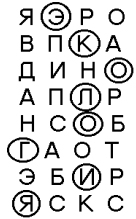 Далее  проходит интегрированный урок математики + основы экологии«Дискуссия». Это обсуждение вопроса по заданной теме. Алгоритм ведения дискуссии предварительно вывешивается на доске, правила ведения дискуссии постоянно повторяютсяПравила ведения дискуссии:1.Выдвигать идеи, слушать внимательно,2. Не повторяться.3. Каждое следующее высказывание:а) либо продолжает предыдущее;б) либо противоречит предыдущему (опора на текст).		 Учащиеся сами оценивают свое участие в дискуссии. Им предлагается личная карточка «Как я оцениваю свое участие в дискуссии?» в 5-балльной системе,
Они отвечают на вопросы:1) Как я оцениваю свое участие в дискуссии?     1 2 3 4 52) Внимательно ли я слушал?    1 2 3 4 53) Выдавал ли я интересные идеи?   1 2 3 4 5«Проблемный вопрос». Урок начинается с вопроса, записанного на доске. Ответ на него учащиеся получают в ходе урока.Например:- Когда появились первые печатные книги на Руси?- Каковы отличительные особенности волшебной сказки?- Что такое олицетворение? эпитет? сравнение? метафора? гипербола?- Как вы понимаете термин "однородные члены предложения2- Как образуются слова?- Как правильно написать безударное окончание в имени прилагательном?- Как составить узор, симметричный данному?Верные- неверные высказыванияУрок окружающего мира по теме "Почва и ее состав"II. Стадия осмысления«Инсерт» или «Чтение с пометами» (авторы Воган и Эстес). При изучении информации, связанной с новыми  идеями учитель просит каждого из участников (пару и группу) сделать индивидуальную таблицу пометок (маркировочную).Маркировочная таблицаДля её заполнения  вначале учитель попросит учащихся во время чтения  делать на полях пометки, а после прочтения текста, заполнить таблицу, где значки станут заголовками граф таблицы. В таблицу кратко заносятся сведения из текста. Важным этапом работы здесь становится обсуждение записей, внесенных в таблицу, или маркировки текста.  « Дерево предсказаний». Этот прием помогает строить предположения по поводу развития сюжетной линии рассказа или повествования.  Правила работы с данным приемом таковы: возможные предположения учащихся моделируют дальнейший финал данного рассказа или повествования. Ствол дерева - тема, ветви - предположения, которые ведутся по двум основным направлениям - "возможно" и "вероятно" ( количество "ветвей" не ограничено), и, наконец, "листья" - обоснование этих предположений, аргументы в пользу того или иного мнения.Например работа над рассказом Толстого "Прыжок"		1. Рассмотрите иллюстрации в учебнике. Как вы думаете, о чём этот рассказ? (Дети предполагают, что об обезьянках, т.к. на иллюстрации обезьяна, или о цирке, где гимнасты исполняют прыжки, или о прыжках в воду.		2. – Как вы думаете, что будет делать мальчик? – Может быть, полезет догонять обезьяну и отбирать шляпу? А я думаю, что он посмеётся со всеми, что ему шляпы жалко, что ли?– Давайте прочитаем и проверим, как будут развиваться события.3. – Что же будет дальше, как вы думаете? – Может быть, мальчик опомнится и аккуратно спустится? А может, он прыгнет, и его поймают в сетку? Или он прыгнет в море?– Давайте читать дальше«Круги по воде». Опорное  слово-это изучаемое понятие, явление. Оно записывается в столбик и на каждую букву подбираются существительные (глаголы, прилагательные, устойчивые словосочетания) к изучаемой теме. По сути это небольшое исследование, которое может начаться в классе и иметь продолжение дома.Например при изучении темы "Глагол" у нас с ребятами получилось вот такое исследование по теме:Г - главный член предложенияЛ - легко изменяется по родамА - а так же по числамГ - говорить, глядеть, гладить - неопределенная формаО - очень часто - сказуемоеЛ - лучше не пытаться определить падежПри изучении темы "Почва"П- перегнойО- очень нужнаЧ- человек, береги! В- воздух, вода в ее составеА- Арктика, Антарктида - ее нет«Чтение с остановками». Очень эффективен при работе над чтением текста проблемного содержания, а так же  при работе с аудиальными и визуальными пособиями. Он помогает прорабатывать материал детально. Кроме того, учащиеся имеют возможность пофантазировать, оценить  факт или событие критически, высказать свое мнение. Здесь происходит обучение как критическому мышлению, так сказать рефлексивному, на стадии осмысления материала, так и творческому, на стадии прогнозирования событий. При работе над текстом  Н. Г. Гарина-Михайловского "Тема и Жучка" использовался метод чтения с остановками- Рассмотрите иллюстрацию в учебнике. Как вы думаете, о чем этот рассказ?.....Давайте читать и посмотрим, кто из вас оказался прав		Чтение рассказа до слов ....брезжил начинающийся рассвет- Где происходит действие рассказа?- Каким вы представляете Тему?- Как вы думаете, сколько ему лет?- Почему мальчик интересуется собакой?- Что будет дальше?		Чтение рассказа до слов....бумага может упасть на Жучку и обжечь ее- Зачем Тема вышел из дома?- Какие предметы он брал с собой? Для чего?- Как могут помочь ему веревка? вожжи? спички? бумага? фонарь?- Что произойдет дальше?		Чтение рассказа до слов .... Тема вполголоса позвал: - Жучка! Жучка!- Услышит ли Жучка Тему?- Как Тема будет спасать собаку?- Удастся ли ему вытащить ее из колодца? 		Чтение рассказа да слов.... Она стала барахтаться, отчаянно визжа и тщетно отыскивая оставленный ею выступ.- Как Тема обращается к собаке? О чем это говорит?- Как реагирует Жучка на появление Темы?-Что придумал мальчик, чтобы вытащить собаку из колодца?-Удалось ли Теме достать собаку из колодца?- Что будет происходить дальше?		Чтение рассказа до конца-Как пытается помочь Жучке Тема?- Чем опасен этот поступок для мальчика?- Думает ли он об этой опасности?- Какие чувства испытывает мальчик, достигая дна колодца?- Что помогает Теме подняться наверх?- Как вы оцениваете поступок мальчика?- Мог ли он поступить по-другому?- Какие чувства вызывает у вас поступок мальчика?- Придумайте другой вариант рассказа Метод «Думательных шляп»(Эдвард де Боно). Предлагает при решении творческой задачи выполнять за один раз по одному мыслительному действию. Класс разбивается на шесть групп, каждая получает шляпу определённого цвета. Белая шляпа: статистическаяБелый цвет символизирует чистоту, правду. Это цвет информации. Нас интересуют только факты. Мы задаемся вопросами о том, что мы уже знаем, каких данных недостаточно, какая еще информация нам необходима и как нам ее получить.Красная шляпа: эмоциональная.Красный цвет - цвет жизни, крови, любви, чувственности, страданий. Учащиеся  могут высказать свои чувства и интуитивные догадки относительно рассматриваемого вопроса, не вдаваясь в объяснения о том, почему это так, кто виноват и что делать. Что я чувствую по поводу данной проблемы?Черная шляпа:негативнаяЧерный цвет - цвет земли, почвы, основы, здравого смысла.Эта шляпа помогает критически оценить выдвигаемые предложения, понять, насколько они реалистичны, безопасны и осуществимы. Основной смысл - сработает ли это? Насколько это безопасно? Осуществима ли эта идея?Желтая шляпа: позитивная.Желтый - это цвет солнца, тепла, золота, выгоды. Желтая шляпа требует от нас переключить свое внимание на поиск достоинств, преимуществ и позитивных сторон рассматриваемой идеи. Зачем это делать? Каковы будут результаты? Стоит ли это делать?Зеленая шляпа: творческая.Зеленый цвет - это обновление, рост. Находясь под зеленой шляпой,  дети придумывают к тексту загадки, задачи, ребусы, составляют кластер, синквейн.Синяя шляпа: аналитическая.Синий цвет - цвет мудрости и знания.В этой шляпе группа осуществляет рефлексию по поводу всего мыслительного процесса. Подводит итог проделанной работе, намечает следующие шаги.Вопросы, которые можно написать на шляпахБЕЛАЯ ШЛЯПА. Сколько? КРАСНАЯ ШЛЯПА. Что понравилось?ЧЕРНАЯ ШЛЯПА. Что не понравилось?ЖЕЛТАЯ ШЛЯПА. Что хорошо?СИНЯЯ ШЛЯПА. Почему?ЗЕЛЕНАЯ ШЛЯПА. Задания .«Кластеры» (гроздьи). В центре находится ключевое понятие. Последующие ассоциации обучающиеся логически связывают с ключевым понятием. В результате получается подобие опорного конспекта по изучаемой теме. Этот метод я очень часто использую на уроках окружающего мира."Двухчастный дневник".В левой части дневника учащиеся записывают те моменты из текста, которые произвели на них наибольшее впечатление, вызвали какие-то воспоминания, ассоциации с эпизодами из их собственной жизни, озадачили их, вызвали протест или, наоборот, восторг, удивление, такие цитаты, на которых они "споткнулись". Справа они должны дать комментарий: что заставило записать именно эту цитату. На стадии рефлексии учащиеся возвращаются к работе с двойными дневниками, с их помощью текст последовательно разбирается, учащиеся делятся замечаниями, которые они сделали к каждой странице.«Бортовой журнал».Это способ визуализации материала. Учащиеся записывают ответы на следующие вопросы:Что мне известно по данной теме?	Что нового я узнал из текста?III. Стадия рефлексии«Cинквейн» в переводе с французского - стихотворение из пяти строк, которое требует синтеза информации и материала в кратких выражениях. Правила написания синквэйна:1. В первой строчке тема называется одним словом (обычно существительным).2. Вторая строчка - это описание темы в двух словах (двумя прилагательными).3. Третья строка - это описание действия в рамках этой темы тремя словами.4. Четвертая строка - предложение из четырех слов, раскрывающее суть темы или отношение к ней.5. Последняя строка - это синоним из одного слова, который повторяет суть темы.Каждому участнику  учитель предлагает за 5-7 минут написать свой синквэйн. После того, как выполнено это индивидуальное задание, все участники группы из нескольких синквэйнов составляют один, с содержанием которого согласны все, и представляют его для обсуждения.Синквейн может так же писаться членами одной команды совместноНапример, при чтении рассказа Л. Н. Толстого "Прыжок" детьми были составлены следующие синквейны:1. Прыжок							1. Обезьяна2. Опасный, необдуманный					2. Хитрая, ловкая3. Лез, цеплялся, отпустил					3. Взобралась, зацепила4. Сын капитана боялся насмешек				4. Мартышка сорвала шляпу с головы 											мальчика5. Спасение							5. ВыстрелНа уроке русского языка по теме "Приставка" был составлен синквейн:1. Приставка2.Важная, коварная3. Служит, образовывает, изменяет4. Стоит перед корнем5. Часть слова«Письмо к учителю» Учитель предлагает учащимся написать «Письмо к учителю» (маме, инопланетянину, сказочному герою и т п).Памятка написания письма.1. Я прочитал(а) рассказ2. Больше всего запомнилось3. Понравилось4. Не понравилось5. Мое эмоциональное состояние6. Этот рассказ учит меня«Пятиминутное эссе»  помогает учащимся подытожить свои знания по изучаемой теме, учитель просит учащихся выполнить следующие задания:1) написать, что нового узнали по данной теме;2) задать вопрос, на который они не получили ответа.Учитель собирает работы и использует их при планировании последующих уроков.Домашнее задание можно задать не в традиционной манере, а	предложить детям найти или придумать загадки по пройденной теме, самостоятельно составить кластер, написать синквейн, прочитать новый текст в методике "чтения с пометами"Какого результата я жду от данной технологии?Мне кажется, что у детей должно измениться отношение к урокам и они из нудных и неинтересных станут познавательными и  захватывающими., измениться отношение детей к собственным ошибками - они перестанут бояться их и поймут, что не ошибается лишь тот, кто ничего не делает. Хочется , чтобы дети научились работать в парах и в группах. И данная работа стала для них не возможностью удобного списывания у более сильного ученика, а возможностью  дотянуться до его уровня, возможностью работать интересно и продуктивно, а также возможностью повысить свой интеллектуальный уровень. Хочется, чтобы в результате проведения уроков по данной технологии дети научились грамотно задавать вопросы, логично высказывать свои мысли. И, наконец, хочется, чтобы оживился их интерес к познанию всего нового  №Верные-неверные высказыванияДо чтенияПосле чтения1Почва - это тонкий слой земной поверхности 2При изменении климата почва остается неизменной3На состав почвы оказывает влияние животный и растительный мир4В состав почвы входит воздух5В составе почвы можно обнаружить воду6Гумус и перегной - это разные вещества7Есть места, где почвенный слой совсем отсутствует81 см почвы образуется в природе достаточно быстро9Основное свойство почвы - плодородие10Есть еще много других важных свойств почвы" + " 	Знаю " - "	Новое	Думал иначе" ! "	Осталось непонятным